Med pravimi novinarjiOgled uredništev Pop TV-ja in Kanala ARadovedne učenke novinarskega krožka naše šole smo v petek, 13. 12. 2013, odšle v Ljubljano na ogled uredništev Pop TV-ja in  Kanala A. Obisk te velike medijske hiše je bil izredno zanimiv in živahen. Sprejel nas je urednik oddaje 24 ur, Denis Oštir, ki nas je popeljal skozi vse studie, pokazal vse televizijske trike in predstavil redakcije različnih oddaj. Mimo nas je švignilo veliko znanih televizijskih obrazov, pokukale smo v zakulisje nastajanja oddaje Vid in Pero šov, se čudile raznim rekvizitom, bogato založenim omaram v garderobi in sploh vsemu, kar je povezano z novinarskim delom v tako veliki medijski ustanovi. Seveda nam ni zmanjkalo vprašanj in če se je le dalo, smo poprijele za kamero, sedle za voditeljsko mizo ali stisnile kakšen zanimiv gumb na mešalni mizi v sobi za režijo. Bilo je lepo in res smo bile ponosne, da nam je naš vodnik ponudil, da mu izberemo opravo za nedeljski nastop v oddaji. In besedo je tudi držal. Ogled je bil izjemno poučen in nam je dal kar malo poleta pri pripravljanju prve številke našega šolskega časopisa.Petra Ražem 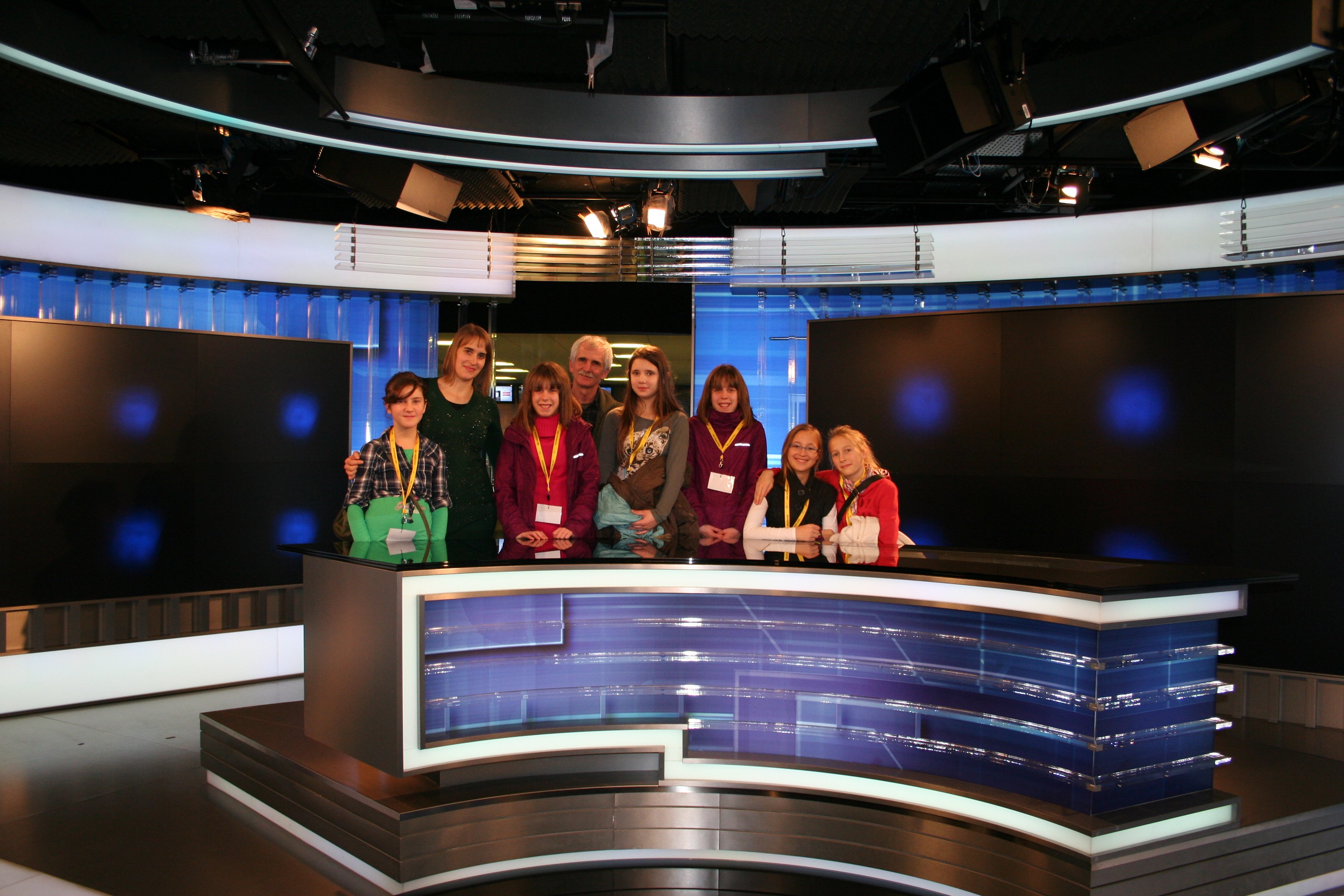 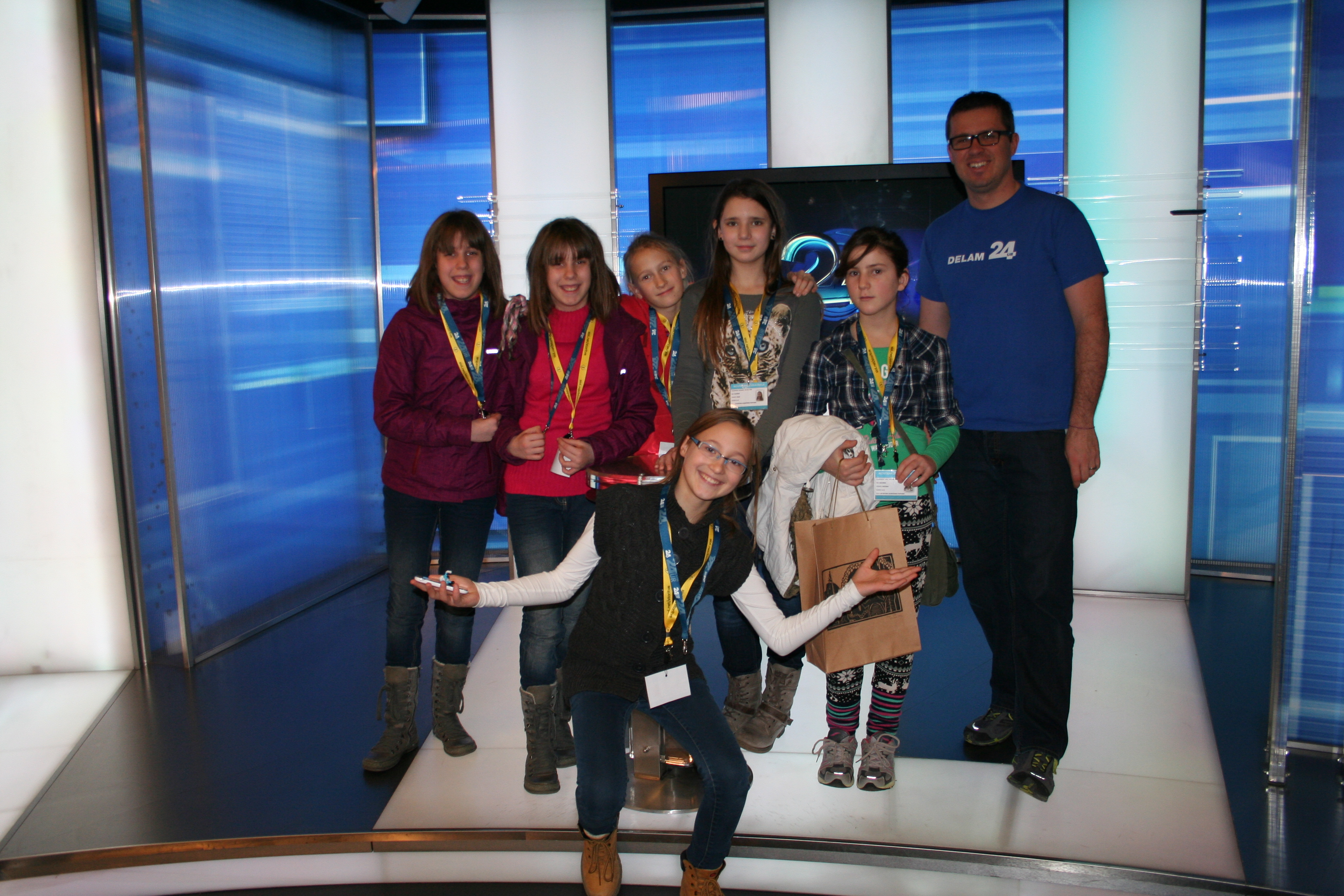 